Comune di GubbioAssessorato alle Politiche SocialiSettore Servizi Strategici e alle PersoneServizi SocialiVIA CAVOUR, 12 (sottopassaggio ex Seminario), 3° pianoE mail: ufficiodellacittadinanza@comune.gubbio.pg.itPEC: comune.gubbio@postacert.umbria.itTEL. 075/9237542 – 521FAX 075/9237503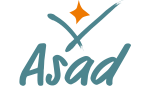 Funzione di Orientamento ed Accompagnamento nell’ambito degli interventi e dei Servizi Sociali del Comune di Gubbio. 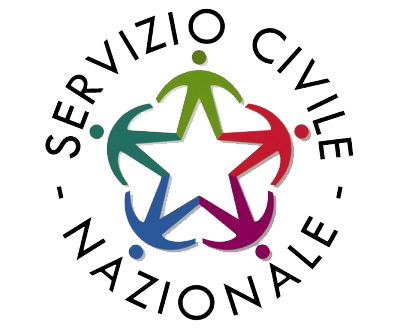 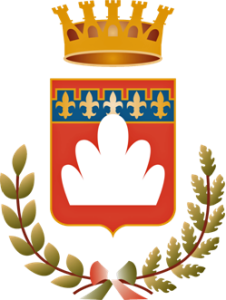 COMUNE DI GUBBIOASSESSORATO ALLE POLITICHE SOCIALILa Legge n. 448/98, art. 65, ha introdotto un assegno volto al sostegno dei nuclei familiari numerosi con almeno tre figli minori.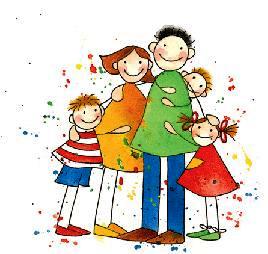 Chi può fare la domanda:genitori italiani, comunitari, extracomunitari in possesso della permesso di soggiorno UE di lunga durata, che abbiano nel proprio nucleo familiare almeno tre figli minori residenti nel Comune di Gubbio;attestazione ISEE non superiore a Є 8.650,11 per l’anno 2018 (G.U. n 36/2018);Dove presentare la domanda:La domanda, va presentata all’Ufficio Protocollo del Comune di Gubbio, debitamente compilata e sottoscritta dal richiedente e corredata dalla seguente documentazione:DSU o attestazione ISEE in corso di validitàdocumento di identità o documento di soggiornoIBAN intestato al richiedente (facoltativo)Per il modello di domanda e ogni informazione rivolgersi ai Servizi Sociali del Comune in via Cavour 12 (palazzo ex seminario) 3° piano, nei giorni Lunedì, martedì, giovedì, venerdì dalle 9.30 alle 13.00. L’istruttoria della pratica non comporta alcun costo per il cittadino.Quando fare la richiesta:Entro 31 gennaio 2019, per richiedere il beneficio riferito all’anno 2018. Il beneficio decorre dal mese di nascita del terzo figlio e cessa il mese del compimento della maggiore età di uno dei tre figli, sempre mantenendo il requisito economico ISEE.Importi:Il contributo sarà concesso dal Comune e liquidato da INPS.  L’assegno, se spettante nella misura intera, è pari a Є 142,85 per 13 mensilità, per un totale di € 1857,05 erogato in due rate posticipate riferite a due semestri. Il pagamento viene effettuato tramite conto corrente bancario o postale, o tramite assegno.CHE COS’E’ L’I.S.E.E.?Il valore dell’ISEE costituisce un elemento fondamentale per l’accesso all’assegno.Si calcola secondo i criteri indicati nel DPCM 159/2013 e ss.mm.ii. Le interessate, al fine del rilascio della attestazione, possono rivolgersi ai CAF.  